Приложение 1Перечень оборудования сенсорной комнаты, используемой в мероприятии «По неведомым дорожкам»Элементы оборудования сенсорной комнатыОписание Психотерапевтический эффектНастенный ковер «Звездное небо»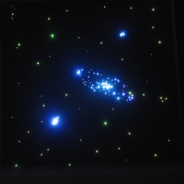 Это визуальностимулирующее иприятное на ощупьоборудование с вплетеннымифиброоптическимисветоволокнами, котороерасполагается на стене Сенсорной комнаты.Используется для тренировки глазодвигательных мышц, для коррекциипсихоэмоционального состояния.Пуфик-кресло с гранулами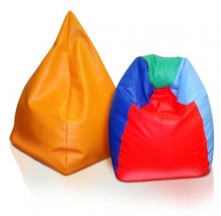 Дает возможность принять оптимально комфортную позу, которая способствует глубокой мышечной  релаксации ивыравниванию психоэмоционального фона. Создает приятное ощущение тепла. Места для сидения и лежания являются необходимойдля Сенсорной комнатымебелью для удобства икомфорта. Вызывает чувство комфорта, безопасности, спокойствия иблагополучия. Вызываетположительные эмоции.Сухой бассейн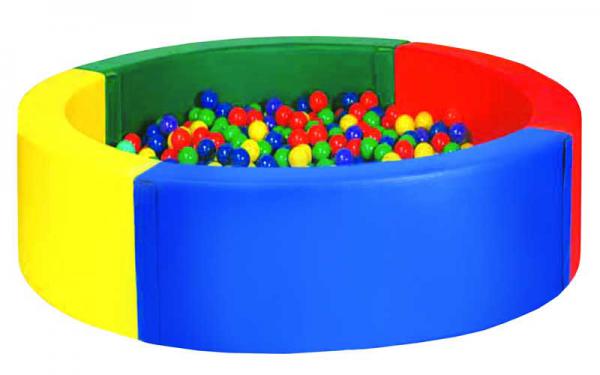 Квадратный бассейн с мягкими стенками, наполненный пластмассовыми полупрозрачными шариками. Бассейн может использоваться как для релаксации, так и для активных игр.Дает возможность лучше почувствовать свое тело, создает условия для развития координации движений и создает мягкий массажный эффект, обеспечивая глубокую мышечную релаксацию. Развивает и укрепляет опорно-двигательный аппарат. Тактильная дорожка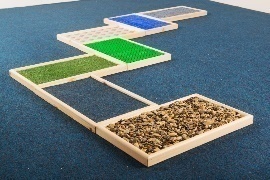 Представляет собой цепочку, состоящую из различных поверхностей, отличающихся по  текстуре и материалуВ наборе: 7 различных панелей тактильной дорожки, размерами 53 x 35 x 6 см каждый. Направлены на искусственную стимуляцию сенсорного восприятия, В процессе занятий будет тренироваться координация движения, внимание, а также профилактика плоскостопия (массаж ножек) и закаливание. Прогулка по такой дорожке босыми ногами обогащает тактильный опыт ощущениями, которые вызывает покрытие из искусственной травы, наждачной бумаги, металла, плюша, гальки, и т.д. Тактильная волнистая дорожка 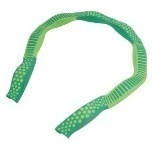 Представляет собой цепочку, состоящую из различных поверхностей, отличающихся по  текстуре и материалу и высотеНаправлены на искусственную стимуляцию сенсорного восприятия, В процессе игры будет тренироваться координация движения, внимание.Комплект для сенсорных занятий с песком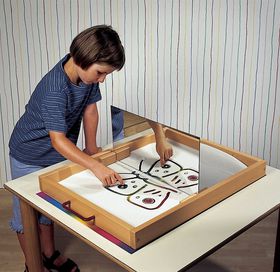 Комплект включает: ящик-поддон из буковой древесины с дном из небьющегося стекла, 1 кг тонкозернистого белого кварцевого песка, 2 скребка для рисования на песке, приспособление для выравнивания песка.Предназначен для релаксации, тактильной и зрительной стимуляции и развития воображения, игровой терапии.Бизикуб – развивающее пособие для детей созданное по методике Марии Монтессори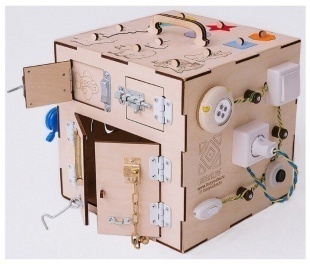 Это деревянный  куб, к которому прикреплены всевозможных предметов, преимущественно с примитивной механикой для тренировки мелкой моторики и наглядно образного мышления. игровые элементы: геометрические фигуры, выключатели, розетка, телефонный диск, шнуровка, застёжка, пуговицы с петелькой, бегунки, шестеренки, циферблат, счеты, трубка домофона, колесико, дверцы, шпингалеты
Двигая дверные цепочки, бусины, кольца от карниза или замки-молнии ребёнок развивает мелкую моторику рук и изучает заинтересовавшие его предметы. Нейронные сигналы от пальцев рук передаются в мозг, что благоприятно влияет на интеллектуальное, речевое, сенсорное и физическое развитие ребенка.«Фиолетовый лес» В.В. Воскобовича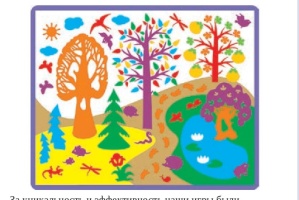 Состоит из ковролина 2Х1 м., и  элементов : небо, дорожка, лужайка, полянка и переносных модулей (озеро, дерево ажурное, дерево фиолетовый ствол, красный ствол, разноцветное дерево, 2 ели, солнышко, золотой плод - 5, лист фигурный - 10, лист ажурный - 10, листы разноцветные 72, облако - 3, следы - 5пар, цветок, бабочка - 2, птица - 3, ласточка, лягушка, мышка - 2, ежик - 2, змейка, ящерица, стрекоза, божья коровка, улитка, лист кувшинки 2, цветок кувшинки, зажимы 10), которые крепятся липучками.Игровое обучение детей дошкольного возраста. В этой игре реально выстраивается почти весь процесс обучения ребенка.                                                                                                В результате такой детской игровой деятельности развиваются психические процессы внимания, памяти, воображения, мышления, речи.                                                                                                            Игра создает условия для проявления творчества, стимулирует развитие творческих способностей ребенка.                                                 Умный пол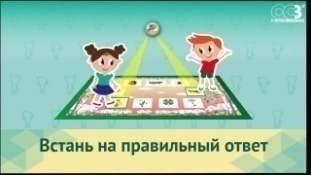 «ОС3. Умный пол» - это интерактивный пол для проведения групповых занятий в игровой форме с дошкольниками и младшими школьниками. Комплектация: Пол, проектор, камеры, ноутбук.«ОСӠ. Умный пол» позволяет организовать обучающий процесс именно в форме игровой деятельности. Дети могут и не заметить, что решают сложные задачи и выполняют обучающие задания. Они просто играют с интерактивным полом и получают от этого огромное удовольствие! Геоборд 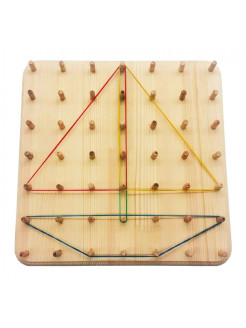 Геоборд или математический планшет, представляет собой деревянное игровое поле, на котором равномерно распределены колышки. Между ними натягиваются разноцветные резиночки, образуя фигуры, узоры, буквы и цифры. Развивает когнитивные способности ребенка: пространственное и ассоциативное мышление, внимание, память.Способствует развитию мелкой моторики рук.Развивает фантазию и творческий потенциал ребенка.Формирует познавательные способности ребенка 